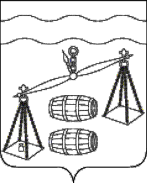 КАЛУЖСКАЯ ОБЛАСТЬСУХИНИЧСКИЙ РАЙОНСЕЛЬСКАЯ ДУМАСЕЛЬСКОГО ПОСЕЛЕНИЯ«ДЕРЕВНЯ СУББОТНИКИ»Р Е Ш Е Н И ЕОт 16.04.2021г.                                                          № 46Об  утверждении  отчета  об исполнениибюджета сельского поселения «Деревня Субботники» за 2020 год        Рассмотрев протокол публичных слушаний по отчету об исполнении бюджета сельского поселения «Деревня Субботники» за 2020 год, Сельская Дума сельского поселения «Деревня Субботники»РЕШИЛА:        1. Утвердить отчет об исполнении бюджета  сельского поселения «Деревня Субботники» за 2020 год по доходам в сумме 3035000 рублей 92 копейки, расходам 3066666 рублей 75 копеек и с дефицитом бюджета в сумме 31665 рублей 83 копейки.        2. Утвердить исполнение доходов бюджета сельского поселения «Деревня Субботники» за 2020 год по кодам классификации доходов бюджетов (приложение №1).       3. Утвердить исполнение расходов бюджета  сельского поселения «Деревня Субботники» за 2020 год  по ведомственной структуре расходов (приложение №2).       4. Утвердить исполнение расходов бюджета сельского поселения «Деревня Субботники» за 2020 год по разделам и подразделам  классификации расходов бюджетов (приложение №3).       5. Утвердить исполнение источников финансирования дефицита бюджета сельского поселения «Деревня Субботники» за 2020 год по кодам классификации источников финансирования дефицитов бюджетов (приложение №4).      8. Настоящее решение вступает в силу с момента его подписания и подлежит обнародованию.      9. Контроль за исполнением настоящего решения возложить на администрацию сельского поселения «Деревня Субботники».Глава сельского поселения«Деревня Субботники»                                                                   Е. В. Селиванова